A		winter, 1911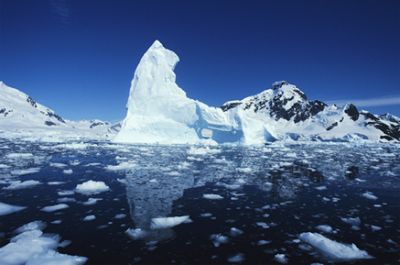 	winter 2011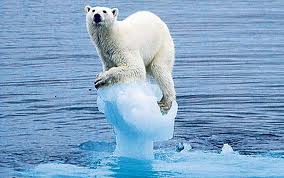 B	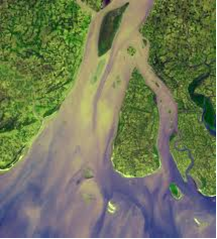 C	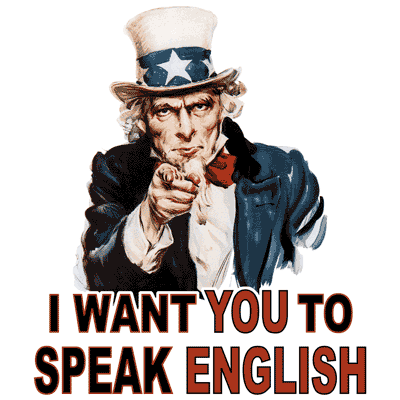 D 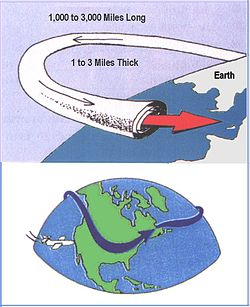 E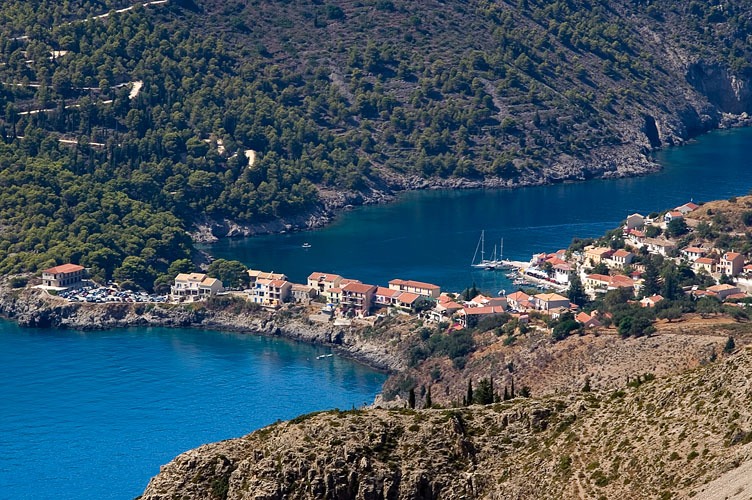 F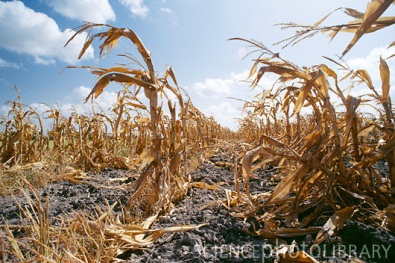 G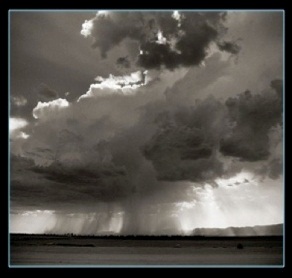 H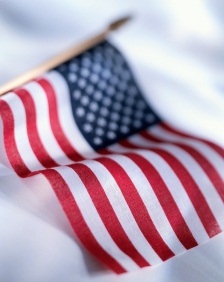 I    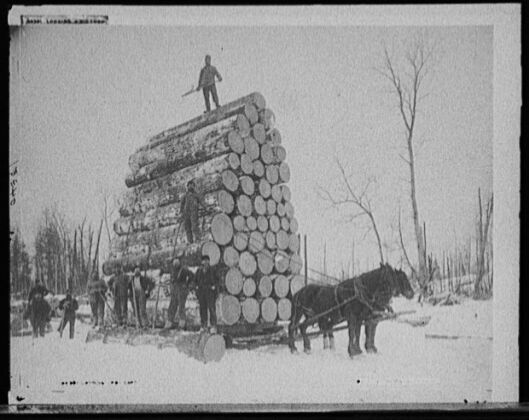 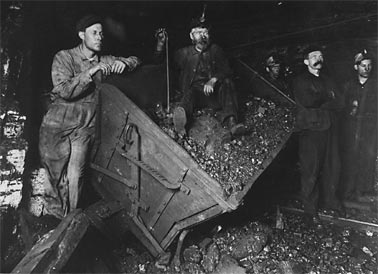 J 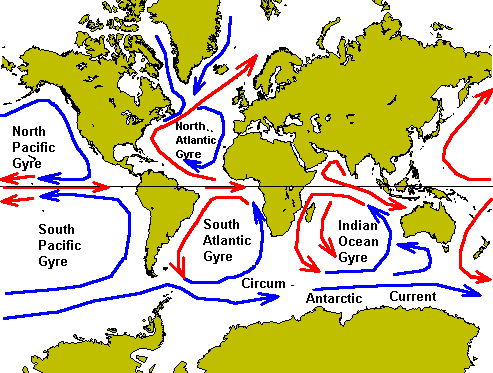 K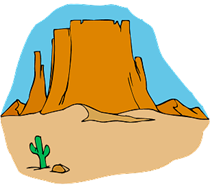 L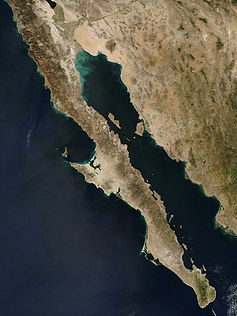 M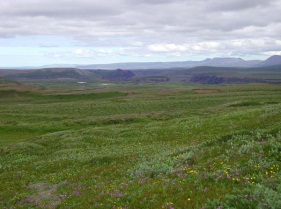 N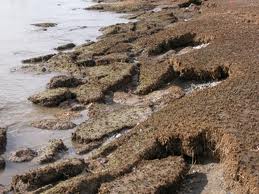 O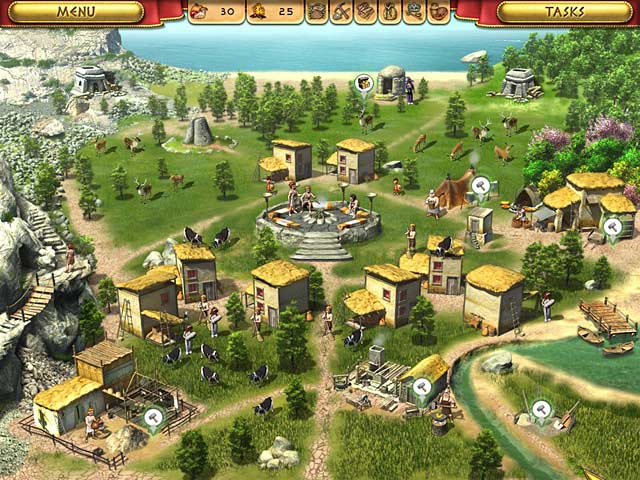 P			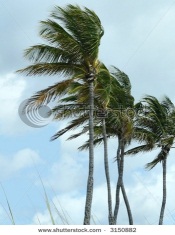 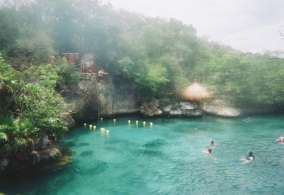 Q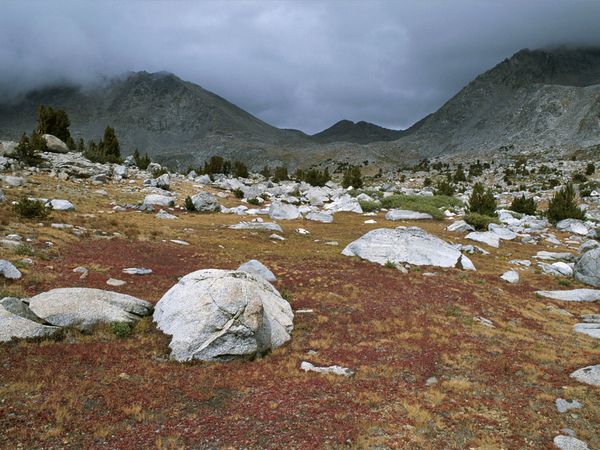 R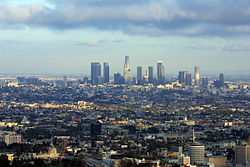 S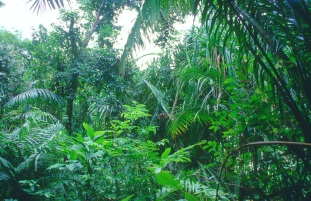 